Name of Journal: World Journal of Clinical CasesManuscript NO: 62515Manuscript Type: MINIREVIEWSHealth-related quality of life after gastric cancer treatment in Brazil: Narrative review and reflectionsPinheiro RN et al. Health-related QoL after gastric cancer treatmentRodrigo Nascimento Pinheiro, Samantha Mucci, Renato Morato Zanatto, Olavo Magalhães Picanço Junior, Alexandre Ferreira Oliveira, Gaspar de Jesus Lopes FilhoRodrigo Nascimento Pinheiro, Surgical Oncology Service, Surgical Oncology Residency and Academic League of Oncology, Federal District Base Hospital, Brasília 70330-150, Distrito Federal, BrazilSamantha Mucci, Department of Psychiatry, Federal University of São Paulo, Paulista School of Medicine (UNIFESP-EPM), São Paulo 04024-002, São Paulo, BrazilRenato Morato Zanatto, Department of Surgical Oncology, Amaral Carvalho Cancer Hospital, Jaú 17210-070, São Paulo, BrazilOlavo Magalhães Picanço Junior, Department of Surgical Oncology, Federal University of Amapá, Macapá 68900-073, Amapá, BrazilAlexandre Ferreira Oliveira, Department of Surgery, Juiz de Fora Federal University, Juiz de Fora 36036-110, Minas Gerais, BrazilGaspar de Jesus Lopes Filho, Postgraduate Program in Interdisciplinary Surgical Science, Federal University of São Paulo, Paulista School of Medicine (UNIFESP-EPM), São Paulo 04024-002, São Paulo, BrazilAuthor contributions: Pinheiro RN contributed conception and design; all authors contributed administrative support, data analysis and interpretation; Pinheiro RN wrote manuscript; all authors have read and approved the final manuscript.Corresponding author: Rodrigo Nascimento Pinheiro, MD, MSc, Medical Assistant, Surgical Oncologist, Surgical Oncology Service, Surgical Oncology Residency and Academic League of Oncology, Federal District Base Hospital, Sqsw 305, Bloco C, Ap 302, Setor Sudoeste, Brasília 70673-423, Distrito Federal, Brazil. rodrigo@cancerdf.com.brReceived: January 11, 2021Revised: March 18, 2021Accepted: April 26, 2021Published online: June 16, 2021AbstractIn Brazil, gastric cancer is the third most common type of cancer among men and fifth among women, with an estimated 13360 new cases among men and 7870 among women each year during the 2020-2022 period. This study presents reflections and attempts to add knowledge to the theme of quality of life (QoL) in patients with gastric adenocarcinoma and describes some of its characteristics in three regions of Brazil, with an evaluation of the disease’s impacts in various dimensions of life, as reported by the patients themselves. We performed a narrative review of the literature and a data analysis of studies on QoL in Brazilian patients treated for gastric adenocarcinoma from three different cities in three geographic regions: Brasília (the midwest), Jaú (the southeast), and Macapá (the north).Key Words: Quality of life; Gastric cancer; Gastrectomy; Stomach cancer; Stomach neoplasms; Gastric neoplasms©The Author(s) 2021. Published by Baishideng Publishing Group Inc. All rights reserved. Citation: Pinheiro RN, Mucci S, Zanatto RM, Picanço Junior OM, Oliveira AF, Lopes Filho GJ. Health-related quality of life after gastric cancer treatment in Brazil: Narrative review and reflections. World J Clin Cases 2021; 9(17): 4123-4132 URL: https://www.wjgnet.com/2307-8960/full/v9/i17/4123.htm  DOI: https://dx.doi.org/10.12998/wjcc.v9.i17.4123Core Tip: In Brazil, gastric cancer is the third most common type of cancer among men and fifth among women. This study presents reflections and attempts to add knowledge to the theme of quality of life in patients with gastric adenocarcinoma and describes some of its characteristics in three regions of Brazil, with an evaluation of the disease’s impacts in various dimensions of life, as reported by the patients themselves.INTRODUCTIONMost gastric adenocarcinomas affect men approximately 60-70 years of age. Approximately 65% of patients are over 50 years old. Gastric cancer is the third most common type of cancer among men and fifth among women in Brazil, with an estimated 13360 new cases among men and 7870 among women each year for the 2020-2022 period[1]. According to the Brazilian National Cancer Institute, in the country’s five geographic regions, without considering nonmelanoma skin tumors, gastric cancer in men is the second most frequent cancer in the north, followed by the northeast, occupying third position. In the south, southeast, and midwest, it is the fourth most frequent (Table 1). For women, it is the fifth most frequent cancer in the south and in the north. The midwest and northeast occupy the sixth position, followed by the southeast, occupying the seventh position (Table 1)[1]. Although its incidence has declined, the registered mortality of gastric cancer is still high, reaching approximately 70% to 90% in Latin America, Asia, and Eastern Europe[2-4].The term “quality of life” (QoL) can be used in everyday language by people from the general population and professionals in different fields. However, here, we refer specifically to its scientific research context in different fields of knowledge such as economics, sociology, education, and health specialties. The concept of QoL most frequently used in health studies is health-related QoL, encompassing the impact of a disease and its treatments on diverse aspects of life. The idea of QoL is centered on subjective assessment and reported by patients themselves, relating the influence of their health status to their ability to live fully[3-7].The definition of "quality of life" is still being discussed in the scientific literature; its broad meaning might not be fully understood[3-7]. Some authors confuse functional assessments and isolated elements of patients’ lives with the broad and comprehensive definition used by the World Health Organization, which considers the subjective and multidimensional facets of QoL and defines it as the individual’s perception of his/her position in life in the context of his/her culture and value system (including spiritual matters); QoL concerns one’s goals, expectations, and standards[3-7]. This notion incorporates components such as life experiences, well-being, satisfaction, and social and physical functions, which are influenced by physical and socio-economic factors, psychological factors, and perceived health status[3-7].The evaluation of health-related QoL should be carried out using scientific instruments that are internationally validated in several languages and cross-cultural, reproducible, and comparable statistical tools. Such instruments, in the form of questionnaires, usually address physical, psychological, occupational, social, environmental, and spiritual relations (personal beliefs and religion), and they always maintain a multidimensional character and assess the individual’s perception of his/her QoL. To avoid the researcher’s influence in such an evaluation, most questionnaires have been developed in a self-administered manner, and prior healthcare team training is required. These questionnaires can be generic when applied to determine the QoL in the general population, provide a more general perspective, and assess different diseases; alternatively, they can be specific when applied to assess patients with a certain disease or peculiar symptom previously defined as objects of study[3-5,7-19]. Different features of the patient’s health and life can be assessed with these tools. The characteristics of each instrument should guide the researcher’s choice for use according to his/her needs, queries, objectives, and study design[3-7,19-24].Given the increase in survival and the growing variety of cancer treatments, modern oncology is forced to confront its results and global impact, since no treatment is harmless, even when curative. It is thus necessary to develop and improve the various questionnaires used for this research, including both generic questionnaires such as the medical outcomes study 36-item short form health survey (SF-36) and specific instruments for each illness. Here, we mention some questionnaires for evaluating patients with gastric cancer, such as the functional assessment of cancer therapy-gastric (FACT-Ga). In exploring these instruments to better understand their scope and dynamics, please note the SF-36, a generic instrument for appraising multidimensional QoL, allows for comparison with other chronic diseases and the general population. The SF-36 has been translated and validated for the Brazilian population and consists of 36 items (questions) that encompass 8 domains: Functional capacity, pain, physical aspects, vitality, general health, emotional aspects, social aspects, and mental health. A score is assigned in the 8 domains ranging from 0 (worst) to 100 (best) for each domain for each question. The FACT-Ga is an example of a specific questionnaire to assess QoL in patients with gastric cancer and consists of 27 items divided into scales of functional, physical, emotional, social/family well-being, and additional concerns (GaCS). When added together, these scales derive a TOI (Trial Outcome Index), a FACT- G or a FACT-GASTRIC total score [3-8,17,18].This study presents reflections and attempts to add knowledge to the theme of QoL among patients with gastric adenocarcinoma. The study describes some of the characteristics of this cancer in three regions of Brazil, with quantification of previously (supposedly) abstract facets, through the use of validated questionnaires. The study also evaluates the impacts of the disease in various dimensions of life, as reported by patients themselves (the protagonists of the information).methodlogyWe performed a narrative review of the literature and an analysis of data obtained by Brazilian QoL studies in patients treated for gastric adenocarcinoma[3,4]—after receiving approval from the Research Ethics Committee following the principles of the Declaration of Helsinki (1964)—from three different cities in three geographic regions of Brazil: Brasília (the midwest), Jaú (the southeast) and Macapá (the north)[3,4].DISCUSSION AND REFLECTIONSGastric cancer is a significant disease with varying social impacts, depending on the reality of the Brazilian or worldwide region where it occurs and the affected population’s access to specialized services. Its prognosis is directly related to the tumor’s extension through the organ wall, lymph node involvement, and the team’s expertise and qualification[1-4,24-30]. Surgical resection is the main therapeutic modality with curative potential, but the interdisciplinary approach is fundamental and leads to improved results. Nevertheless, therapy can adversely affect health-related QoL and is therefore undesirable, making it challenging to balance standardized treatment with the most complete and ideal response (including patients’ perceptions of, and expectations about, their disease)[3,4].In analyzing national data, we noted an average age of patients of 59.8 years. In addition, 54.9% of the patients were smokers, 51.9% were male, their average income range consisted of two minimum wages, and 43.7% were white[3,4]. The predominant histopathological type observed in 62 (61.4%) patients, the intestinal type, reveals that the family relationship did not predominate in the disease’s spread in our series (Table 2). The frequency of 40.6% Helicobacter pylori contamination and 54.9% smokers reinforces the evidence of the correlation widely described in the literature, as well as the disease’s primarily sporadic character, allowing for efficient collective strategies for prevention and for identifying the suppression risk factors most responsible for stomach carcinogenesis. This information can help to build policies on prevention and health promotion[3,4].Data from Brazilian authors suggest that the QoL is more related to the type of treatment itself rather than anatomopathological, epidemiological, or demographic characteristics[3,4]. This implies that most socioepidemiological variables do not interfere in QoL. Further, if these variables do not interfere in other aspects, they should not be considered relevant information for therapeutic decisions, even though some authors consider schooling to be an influencing factor of QoL[3,4]. Such data strengthen the perception that specialized teams must address these patients from the beginning of their natural history, with multimodal and preventive interventions in the different elements of the disease and its treatment, not only the clinical or biological components. Interdisciplinary care in physiotherapy, nutrition, psychotherapy, and spiritual support (here, different from religion) is recommended for all patients. Each symptom or sign must be informed and treated in an early, specific, and individualized way[3,4].The literature has tried to correlate initial staging with better QoL, notably, stage I[31]. Data from our group suggest that the higher the lymph node staging, the worse some scores may be in the domains of the SF-36 and the FACT-Ga questionnaires, hence reinforcing the importance of adequate lymphadenectomy, with an essential impact on the oncological outcomes of treatment and improvement of the staging (by more representative lymph node numerical sampling). Proper lymphadenectomy and best surgical decisions are directly linked to the surgeon’s learning curve[32-38]. Such information contributes to the assertion that specialized treatment for gastric cancer reduces morbidity and mortality related to the treatment and improves survival by allowing better therapeutic strategies[28,33-41]. On the other hand, the argument that there is a negative impact of lymphadenectomy extension on QoL loses strength, making the oncological indication of this procedure prevail. Our finding of statistical non-significance in the correlation between QoL and the number of resected lymph nodes leaves open a discussion about nonsurgical factors (such as research and anatomopathological processing) influencing lymph node count and their possible statistical relationship with other variables and QoL outcomes[3,4].The location of the tumor in the stomach affects QoL in Brazil (Table 3 and Table 4) [3,4]. Patients who underwent partial gastrectomy (PG) performed better than patients who underwent total gastrectomy. Patients with tumors in the distal region had better scores than patients with proximal tumors (Table 3 and Table 4)[3,4]. In practice, this result is compatible with literature reports and easily understandable when we realize that the tumor’s location in the organ determines the extent of surgical procedure. Proximal tumors indicate the need for total gastrectomy in the search for adequate proximal surgical margins. In contrast, distal tumors can be treated with PG, which is initially less morbid (Table 4)[2-4,24,25,28,39-55]. The symptoms and signs that impact QoL can be attributed to nutritional status changes and the remaining gastric reservoir[3,4,45]. In Brazil, according to the FACT-Ga (GaCS items), answers confirming a negative impact were recorded for the following percentages of patients[3]: Bothered by flatulence (46.8%), loss of appetite (42.6%), avoiding going out to eat because of illness (38.5%), a feeling of fullness or heaviness in the stomach area (35.4%), diarrhea (33.3%), feeling tired (32.2%), bothered by a change in eating habits (31.9%), concerned by stomach problems (31%), discomfort or pain when eating (28.1%), losing weight (28.1%), feeling weak all over (28.1%), bothered by reflux or heartburn (26%), discomfort or pain in the stomach area (25%), swelling or cramps in the stomach area (20.1%), and trouble swallowing food (11.4%)[3]. More studies aimed at this point should be designed before the subject is exhausted.Using different QoL tools can help suggest (or even audit) behaviors such as gastrectomy extension. In the literature, partial gastrectomy has proven to be superior to total gastrectomy in terms of QoL outcomes. Therefore, total gastrectomy (for patients who are more symptomatic in the early post-operative period) should be reserved for patients with oncological needs as long as radical treatment is maintained. In Brazilian studies, partial gastrectomy can be superior when the QoL outcome is analyzed and preferred whenever appropriate[3,4].There is also a clear correlation of improvement in QoL scores over the post-operative period[3,4,48,49]. According to the consulted literature, the improvement of QoL in gastrectomy patients starts at three months post-operatively, being marked after six months. According to some authors, patients may have a complete recovery, with the resolution of symptoms resulting from sequelae of the surgery between 12 and 24 mo[3,4,40,41,49-54]. In cardia tumor patients, esophagectomy seems to match total gastrectomy QoL scores starting from the sixth month[44]. This positive, temporal correlation between post-operative time and QoL can be used for planning preventive measures for symptom control and rehabilitation; informing patients of this disease behavior pattern can also contribute to better therapy adherence[3,4].Another surgical aspect being highlighted is the reconstruction of intestinal transit. Some authors admit reconstruction to Billroth I; others (such as most in Brazil) prefer and perform the Roux-en-Y. A consensus has not yet been reached regarding the debate on the best reconstruction technique[27,46,52-54], but the preference for Roux-en-Y finds support, as it offers the best post-operative control of alkaline reflux and its sequelae[53]. This information set leads us to reflect on the need for interdisciplinary, prophylactic intervention in the post-operative period. These strategies can mitigate difficulties, answer questions, and rule out unforeseen events caused by incomplete therapeutic planning. Once again, QoL information can be an essential treatment tool, enabling rational and preventive interference in the complex, multidimensional illness process[3,4].Due to this evidence of QoL changes in the post-operative gastrectomy period, a paradigm shift in cancer care becomes desirable. Interdisciplinarity, specialized assistance, good surgical techniques, therapeutic planning, nutritional assistance, physiotherapy, and psychotherapy, as well as accurate information on the disease evolution pattern, can reduce expectations and increase treatment adherence and results[3,4].The multimodal treatment of cancer confers unparalleled complexity in the interpretation of its effects on QoL. Diverse influences of other therapeutic modalities on QoL outcomes must be meticulously investigated[3,4,55-60]. CONCLUSIONThe evolution of QoL research allows for statistical analysis and, consequently, more precise and personalized approaches, even for aspects of the disease previously considered abstract. The QoL concept and its measurement tools bring the possibility of using this information in scientific research, therapeutic planning, and healthcare policies[3,4]. We believe that the development of specialized, interdisciplinary healthcare in oncology should be a priority for improving outcomes. QoL statistical data can support decisions and consolidate or change therapy, generating even more scientific knowledge by including the patient’s perceptions.REFERENCES1 Instituto Nacional de Câncer José Alencar Gomes da Silva. Estimativa 2020: Incidências do câncer no Brasil. [cited 24 November 2020]. In: Instituto Nacional de Câncer José Alencar Gomes da Silva [Internet]. Available from: https://www.inca.gov.br/sites/ufu.sti.inca.local/files//media/document//estimativa-2020-incidencia-de-cancer-no-brasil.pdf2 National Cancer Institute. Gastric Cancer Treatment (PDQ®)–Health Professional Version: PDQ gastric cancer treatment. [cited 24 November 2020]. In: National Cancer Institute [Internet]. Available from: https://www.cancer.gov/types/stomach/hp/stomach-treatment-pdq3 Pinheiro RN, Mucci S, Zanatto RM, Picanço Junior OM, Bottino AAG, Fontoura RP, Lopes Filho GJ. Quality of life as a fundamental outcome after curative intent gastrectomy for adenocarcinoma: lessons learned from patients. J Gastrointest Oncol 2019; 10: 989-998 [PMID: 31602337 DOI: 10.21037/jgo.2019.06.05]4 Pinheiro RN. Quality of life of patients with gastric adenocarcinoma after surgical treatment with curative intent. M.Sc. Thesis, Universidade Federal de São Paulo. 2018. Available from: https://repositorio.unifesp.br/handle/11600/524245 The World Health Organization Quality of Life Assessment (WHOQOL): development and general psychometric properties. Soc Sci Med 1998; 46: 1569-1585 [PMID: 9672396 DOI: 10.1016/s0277-9536(98)00009-4]6 Seidl EMF, Zannon CMLC. Qualidade de vida e saúde: Aspectos conceituais e metodológicos. Cad Saúde Pública 2004; 20: 580-588 [DOI: 10.1590/S0102-311X2004000200027]7 Ciconelli RM, Ferraz MB, Santos W, Meinão I, Quaresma MR. Tradução para a língua portuguesa e validação do questionário genérico de avaliação de qualidade de vida SF-36 (Brasil SF-36). Rev Bras Reumatol 1999; 39: 143-1508 Rausei S, Mangano A, Galli F, Rovera F, Boni L, Dionigi G, Dionigi R. Quality of life after gastrectomy for cancer evaluated via the EORTC QLQ-C30 and QLQ-STO22 questionnaires: surgical considerations from the analysis of 103 patients. Int J Surg 2013; 11 Suppl 1: S104-S109 [PMID: 24380539 DOI: 10.1016/S1743-9191(13)60028-X]9 Kaptein AA, Morita S, Sakamoto J. Quality of life in gastric cancer. World J Gastroenterol 2005; 11: 3189-3196 [PMID: 15929166 DOI: 10.3748/wjg.v11.i21.3189]10 Scoggins JF, Patrick DL. The use of patient-reported outcomes instruments in registered clinical trials: evidence from ClinicalTrials.gov. Contemp Clin Trials 2009; 30: 289-292 [PMID: 19275948 DOI: 10.1016/j.cct.2009.02.005]11 Heydarnejad MS, Hassanpour DA, Solati DK. Factors affecting quality of life in cancer patients undergoing chemotherapy. Afr Health Sci 2011; 11: 266-270 [PMID: 21857860]12 Laguardia J, Campos MR, Travassos CM, Najar AL, Anjos LA, Vasconcellos MM. Psychometric evaluation of the SF-36 (v.2) questionnaire in a probability sample of Brazilian households: results of the survey Pesquisa Dimensões Sociais das Desigualdades (PDSD), Brazil, 2008. Health Qual Life Outcomes 2011; 9: 61 [PMID: 21812986 DOI: 10.1186/1477-7525-9-61]13 Jay CL, Butt Z, Ladner DP, Skaro AI, Abecassis MM. A review of quality of life instruments used in liver transplantation. J Hepatol 2009; 51: 949-959 [PMID: 19775771 DOI: 10.1016/j.jhep.2009.07.010]14 Aguiar CC, Vieira AP, Carvalho AF, Montenegro-Junior RM. [Assessment instruments for a Health-Related Quality of Life in diabetes mellitus]. Arq Bras Endocrinol Metabol 2008; 52: 931-939 [PMID: 18820804 DOI: 10.1590/S0004-27302008000600004]15 Mucci S, Citero Vde A, Gonzalez AM, De Marco MA, Nogueira-Martins LA. [Cross-cultural adaptation of the Chronic Liver Disease Questionnaire (CLDQ) to the Brazilian population]. Cad Saude Publica 2010; 26: 199-205 [PMID: 20209224 DOI: 10.1590/S0102-311X2010000100021]16 Mucci S, de Albuquerque Citero V, Gonzalez AM, Geocze L, Geocze S, de Jesus Lopes Filho G, De Marco MA, Parise ER, Martins LA. Validation of the Brazilian version of Chronic Liver Disease Questionnaire. Qual Life Res 2013; 22: 167-172 [PMID: 22388695 DOI: 10.1007/s11136-012-0138-2]17 Gandek B, Sinclair SJ, Kosinski M, Ware JE Jr. Psychometric evaluation of the SF-36 health survey in Medicare managed care. Health Care Financ Rev 2004; 25: 5-25 [PMID: 15493441]18 Skevington SM, Lotfy M, O'Connell KA; WHOQOL Group. The World Health Organization's WHOQOL-BREF quality of life assessment: psychometric properties and results of the international field trial. A report from the WHOQOL group. Qual Life Res 2004; 13: 299-310 [PMID: 15085902 DOI: 10.1023/b:qure.0000018486.91360.00]19 Campolina AG, Ciconelli RM. [SF-36 and the development of new assessment tools for quality of life]. Acta Reumatol Port 2008; 33: 127-133 [PMID: 18604180]20 Blazeby JM, Conroy T, Bottomley A, Vickery C, Arraras J, Sezer O, Moore J, Koller M, Turhal NS, Stuart R, Van Cutsem E, D'haese S, Coens C; European Organisation for Research and Treatment of Cancer Gastrointestinal and Quality of Life Groups. Clinical and psychometric validation of a questionnaire module, the EORTC QLQ-STO 22, to assess quality of life in patients with gastric cancer. Eur J Cancer 2004; 40: 2260-2268 [PMID: 15454251 DOI: 10.1016/j.ejca.2004.05.023]21 Vickery CW, Blazeby JM, Conroy T, Arraras J, Sezer O, Koller M, Rosemeyer D, Johnson CD, Alderson D; EORTC Quality of Life Group. Development of an EORTC disease-specific quality of life module for use in patients with gastric cancer. Eur J Cancer 2001; 37: 966-971 [PMID: 11334720 DOI: 10.1016/s0959-8049(00)00417-2]22 Garland SN, Pelletier G, Lawe A, Biagioni BJ, Easaw J, Eliasziw M, Cella D, Bathe OF. Prospective evaluation of the reliability, validity, and minimally important difference of the functional assessment of cancer therapy-gastric (FACT-Ga) quality-of-life instrument. Cancer 2011; 117: 1302-1312 [PMID: 20960518 DOI: 10.1002/cncr.25556]23 Woo A, Fu T, Popovic M, Chow E, Cella D, Wong CS, Lam H, Pulenzas N, Lechner B, Vuong S, Ganesh V, Bottomley A. Comparison of the EORTC STO-22 and the FACT-Ga quality of life questionnaires for patients with gastric cancer. Ann Palliat Med 2016; 5: 13-21 [PMID: 26841811 DOI: 10.3978/j.issn.2224-5820.2016.01.02]24 National Comprehensive Cancer Network. NCCN clinical practice guidelines in oncology: Gastric cancer version 4. [cited 24 December 2020]. In: National Comprehensive Cancer Network [Internet]. Available from: https://www.nccn.org/professionals/physician_gls/pdf/gastric.pdf25 Antonakis PT, Ashrafian H, Isla AM. Laparoscopic gastric surgery for cancer: where do we stand? World J Gastroenterol 2014; 20: 14280-14291 [PMID: 25339815 DOI: 10.3748/wjg.v20.i39.14280]26 Saito T, Kurokawa Y, Takiguchi S, Mori M, Doki Y. Current status of function-preserving surgery for gastric cancer. World J Gastroenterol 2014; 20: 17297-17304 [PMID: 25516640 DOI: 10.3748/wjg.v20.i46.17297]27 Japanese Gastric Cancer Association.. Japanese gastric cancer treatment guidelines 2014 (ver. 4). Gastric Cancer 2017; 20: 1-19 [PMID: 27342689 DOI: 10.1007/s10120-016-0622-4]28 Li Z, Fan B, Shan F, Tang L, Bu Z, Wu A, Zhang L, Wu X, Zong X, Li S, Ren H, Ji J. Gastrectomy in comprehensive treatment of advanced gastric cancer with synchronous liver metastasis: a prospectively comparative study. World J Surg Oncol 2015; 13: 212 [PMID: 26126412 DOI: 10.1186/s12957-015-0627-1]29 Terwee CB, Prinsen CA, Ricci Garotti MG, Suman A, de Vet HC, Mokkink LB. The quality of systematic reviews of health-related outcome measurement instruments. Qual Life Res 2016; 25: 767-779 [PMID: 26346986 DOI: 10.1007/s11136-015-1122-4]30 Straatman J, van der Wielen N, Joosten PJ, Terwee CB, Cuesta MA, Jansma EP, van der Peet DL. Assessment of patient-reported outcome measures in the surgical treatment of patients with gastric cancer. Surg Endosc 2016; 30: 1920-1929 [PMID: 26310527 DOI: 10.1007/s00464-015-4415-3]31 Suk H, Kwon OK, Yu W. Preoperative Quality of Life in Patients with Gastric Cancer. J Gastric Cancer 2015; 15: 121-126 [PMID: 26161285 DOI: 10.5230/jgc.2015.15.2.121]32 Maruyama K, Gunvén P, Okabayashi K, Sasako M, Kinoshita T. Lymph node metastases of gastric cancer. General pattern in 1931 patients. Ann Surg 1989; 210: 596-602 [PMID: 2818028 DOI: 10.1097/00000658-198911000-00005]33 Sun Z, Zhu GL, Lu C, Guo PT, Huang BJ, Li K, Xu Y, Li DM, Wang ZN, Xu HM. The impact of N-ratio in minimizing stage migration phenomenon in gastric cancer patients with insufficient number or level of lymph node retrieved: results from a Chinese mono-institutional study in 2159 patients. Ann Oncol 2009; 20: 897-905 [PMID: 19179553 DOI: 10.1093/annonc/mdn707]34 Nelen SD, Heuthorst L, Verhoeven RHA, Polat F, Kruyt PM, Reijnders K, Ferenschild FTJ, Bonenkamp JJ, Rutter JE, de Wilt JHW, Spillenaar Bilgen EJ. Impact of Centralizing Gastric Cancer Surgery on Treatment, Morbidity, and Mortality. J Gastrointest Surg 2017; 21: 2000-2008 [PMID: 28815471 DOI: 10.1007/s11605-017-3531-x]35 Luna A, Rebasa P, Montmany S, Navarro S. Learning curve for d2 Lymphadenectomy in gastric cancer. ISRN Surg 2013; 2013: 508719 [PMID: 23844296 DOI: 10.1155/2013/508719]36 Kodera Y. Extremity in surgeon volume: Korea may be the place to go if you want to be a decent gastric surgeon. Gastric Cancer 2016; 19: 323-325 [PMID: 25842158 DOI: 10.1007/s10120-015-0492-1]37 Chen T, Yan D, Zheng Z, Yang J, Dong XDE. Evolution in the surgical management of gastric cancer: is extended lymph node dissection back in vogue in the USA? World J Surg Oncol 2017; 15: 135 [PMID: 28716043 DOI: 10.1186/s12957-017-1204-6]38 Kim AR, Cho J, Hsu YJ, Choi MG, Noh JH, Sohn TS, Bae JM, Yun YH, Kim S. Changes of quality of life in gastric cancer patients after curative resection: a longitudinal cohort study in Korea. Ann Surg 2012; 256: 1008-1013 [PMID: 23154395 DOI: 10.1097/SLA.0b013e31827661c9]39 McCall MD, Graham PJ, Bathe OF. Quality of life: A critical outcome for all surgical treatments of gastric cancer. World J Gastroenterol 2016; 22: 1101-1113 [PMID: 26811650 DOI: 10.3748/wjg.v22.i3.1101]40 Wu CW, Chiou JM, Ko FS, Lo SS, Chen JH, Lui WY, Whang-Peng J. Quality of life after curative gastrectomy for gastric cancer in a randomised controlled trial. Br J Cancer 2008; 98: 54-59 [PMID: 18182977 DOI: 10.1038/sj.bjc.6604097]41 Park S, Chung HY, Lee SS, Kwon O, Yu W. Serial comparisons of quality of life after distal subtotal or total gastrectomy: what are the rational approaches for quality of life management? J Gastric Cancer 2014; 14: 32-38 [PMID: 24765535 DOI: 10.5230/jgc.2014.14.1.32]42 Huang CC, Lien HH, Wang PC, Yang JC, Cheng CY, Huang CS. Quality of life in disease-free gastric adenocarcinoma survivors: impacts of clinical stages and reconstructive surgical procedures. Dig Surg 2007; 24: 59-65 [PMID: 17369683 DOI: 10.1159/000100920]43 Takiguchi S, Yamamoto K, Hirao M, Imamura H, Fujita J, Yano M, Kobayashi K, Kimura Y, Kurokawa Y, Mori M, Doki Y; Osaka University Clinical Research Group for Gastroenterological Study. A comparison of postoperative quality of life and dysfunction after Billroth I and Roux-en-Y reconstruction following distal gastrectomy for gastric cancer: results from a multi-institutional RCT. Gastric Cancer 2012; 15: 198-205 [PMID: 21993852 DOI: 10.1007/s10120-011-0098-1]44 Kauppila JH, Ringborg C, Johar A, Lagergren J, Lagergren P. Health-related quality of life after gastrectomy, esophagectomy, and combined esophagogastrectomy for gastroesophageal junction adenocarcinoma. Gastric Cancer 2018; 21: 533-541 [PMID: 28852939 DOI: 10.1007/s10120-017-0761-2]45 Takahashi M, Terashima M, Kawahira H, Nagai E, Uenosono Y, Kinami S, Nagata Y, Yoshida M, Aoyagi K, Kodera Y, Nakada K. Quality of life after total vs distal gastrectomy with Roux-en-Y reconstruction: Use of the Postgastrectomy Syndrome Assessment Scale-45. World J Gastroenterol 2017; 23: 2068-2076 [PMID: 28373774 DOI: 10.3748/wjg.v23.i11.2068]46 Díaz De Liaño A, Oteiza Martínez F, Ciga MA, Aizcorbe M, Cobo F, Trujillo R. Impact of surgical procedure for gastric cancer on quality of life. Br J Surg 2003; 90: 91-94 [PMID: 12520582 DOI: 10.1002/bjs.4011]47 Kong H, Kwon OK, Yu W. Changes of quality of life after gastric cancer surgery. J Gastric Cancer 2012; 12: 194-200 [PMID: 23094232 DOI: 10.5230/jgc.2012.12.3.194]48 Munene G, Francis W, Garland SN, Pelletier G, Mack LA, Bathe OF. The quality of life trajectory of resected gastric cancer. J Surg Oncol 2012; 105: 337-341 [PMID: 22095440 DOI: 10.1002/jso.22139]49 Lee SS, Chung HY, Yu W. Quality of life of long-term survivors after a distal subtotal gastrectomy. Cancer Res Treat 2010; 42: 130-134 [PMID: 20948917 DOI: 10.4143/crt.2010.42.3.130]50 Avery K, Hughes R, McNair A, Alderson D, Barham P, Blazeby J. Health-related quality of life and survival in the 2 years after surgery for gastric cancer. Eur J Surg Oncol 2010; 36: 148-154 [PMID: 19836921 DOI: 10.1016/j.ejso.2009.09.008]51 Karanicolas PJ, Graham D, Gönen M, Strong VE, Brennan MF, Coit DG. Quality of life after gastrectomy for adenocarcinoma: a prospective cohort study. Ann Surg 2013; 257: 1039-1046 [PMID: 23665970 DOI: 10.1097/SLA.0b013e31828c4a19]52 Smolskas E, Lunevicius R, Samalavicius NE. Quality of life after subtotal gastrectomy for gastric cancer: Does restoration method matter? - A retrospective cohort study. Ann Med Surg (Lond) 2015; 4: 371-375 [PMID: 26904188 DOI: 10.1016/j.amsu.2015.08.010]53 Yang K, Zhang WH, Liu K, Chen XZ, Zhou ZG, Hu JK. Comparison of quality of life between Billroth-І and Roux-en-Y anastomosis after distal gastrectomy for gastric cancer: A randomized controlled trial. Sci Rep 2017; 7: 11245 [PMID: 28900096 DOI: 10.1038/s41598-017-09676-2]54 Yu W, Park KB, Chung HY, Kwon OK, Lee SS. Chronological Changes of Quality of Life in Long-Term Survivors after Gastrectomy for Gastric Cancer. Cancer Res Treat 2016; 48: 1030-1036 [PMID: 27004956 DOI: 10.4143/crt.2015.398]55 Catarci M, Berlanda M, Grassi GB, Masedu F, Guadagni S. Pancreatic enzyme supplementation after gastrectomy for gastric cancer: a randomized controlled trial. Gastric Cancer 2018; 21: 542-551 [PMID: 28804801 DOI: 10.1007/s10120-017-0757-y]56 Lim HS, Cho GS, Park YH, Kim SK. Comparison of Quality of Life and Nutritional Status in Gastric Cancer Patients Undergoing Gastrectomies. Clin Nutr Res 2015; 4: 153-159 [PMID: 26251833 DOI: 10.7762/cnr.2015.4.3.153]57 Sadighi S, Mohagheghi MA, Montazeri A, Sadighi Z. Quality of life in patients with advanced gastric cancer: a randomized trial comparing docetaxel, cisplatin, 5-FU (TCF) with epirubicin, cisplatin, 5-FU (ECF). BMC Cancer 2006; 6: 274 [PMID: 17147808 DOI: 10.1186/1471-2407-6-274]58 Climent M, Munarriz M, Blazeby JM, Dorcaratto D, Ramón JM, Carrera MJ, Fontane L, Grande L, Pera M. Weight loss and quality of life in patients surviving 2 years after gastric cancer resection. Eur J Surg Oncol 2017; 43: 1337-1343 [PMID: 28222970 DOI: 10.1016/j.ejso.2017.01.239]59 Park KB, Park JY, Lee SS, Kwon OK, Chung HY, Yu W. Impact of Body Mass Index on the Quality of Life after Total Gastrectomy for Gastric Cancer. Cancer Res Treat 2018; 50: 852-860 [PMID: 28903552 DOI: 10.4143/crt.2017.080]60 Huang DD, Ji YB, Zhou DL, Li B, Wang SL, Chen XL, Yu Z, Zhuang CL. Effect of surgery-induced acute muscle wasting on postoperative outcomes and quality of life. J Surg Res 2017; 218: 58-66 [PMID: 28985878 DOI: 10.1016/j.jss.2017.05.045]FootnotesConflict-of-interest statement: Authors declare no conflict of interests for this article.Open-Access: This article is an open-access article that was selected by an in-house editor and fully peer-reviewed by external reviewers. It is distributed in accordance with the Creative Commons Attribution NonCommercial (CC BY-NC 4.0) license, which permits others to distribute, remix, adapt, build upon this work non-commercially, and license their derivative works on different terms, provided the original work is properly cited and the use is non-commercial. See: http://creativecommons.org/Licenses/by-nc/4.0/Manuscript source: Invited manuscriptPeer-review started: January 11, 2021First decision: March 17, 2021Article in press: April 26, 2021Specialty type: Medicine, research and experimentalCountry/Territory of origin: BrazilPeer-review report’s scientific quality classificationGrade A (Excellent): 0Grade B (Very good): 0Grade C (Good): CGrade D (Fair): 0Grade E (Poor): 0P-Reviewer: Ahmadi Hedayati M S-Editor: Gao CC L-Editor: A P-Editor: Li JHTable 1 Estimated gastric cancer incidence (per 105) each year for 2020-2022 period according to gender and geographic region[1]Table 2 Anatomopathological, clinical, and treatment characteristics of the studied sample[3,4]1Pathologic stage groups (pTNM).Table 3 Statistically significant scores of the 36-item short form health survey domains according to tumor site, adjuvant treatment, neoadjuvant treatment[3]1Mann-Whitney test. 2Kruskal-Wallis test.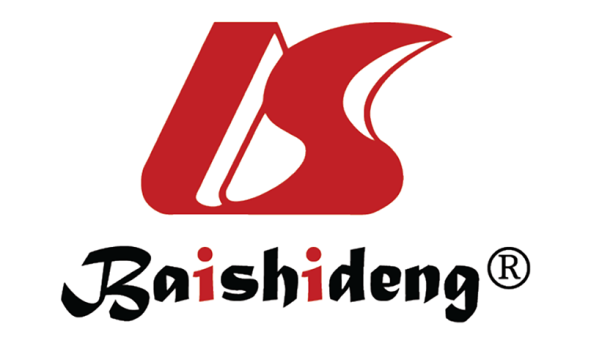 Published by Baishideng Publishing Group Inc7041 Koll Center Parkway, Suite 160, Pleasanton, CA 94566, USATelephone: +1-925-3991568E-mail: bpgoffice@wjgnet.comHelp Desk: https://www.f6publishing.com/helpdeskhttps://www.wjgnet.com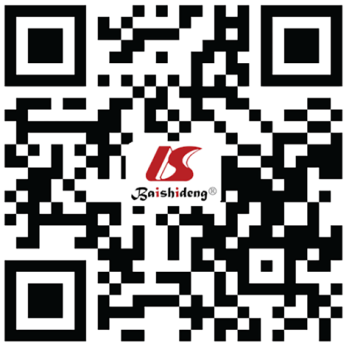 © 2021 Baishideng Publishing Group Inc. All rights reserved.Table 4 Statistically significant scores of the functional assessment of cancer therapy-gastric domains according to tumor site, type of gastrectomy[3]1Kruskal-Wallis test. FACT-Ga: Functional assessment of cancer therapy-gastric; GaCS: Gastric cancer subscale; PWB: Physical well-being; TOI: Trial outcome index.Geographic regionGeographic regionGeographic regionGeographic regionGeographic regionBrazil (all country)NorthNortheastMidwestSoutheastSouthBrazil (all country)Men11.7510.639.3813.9916.0212.81Women6.037.036.717.309.157.34n%Tumor stage1 (n = 102)010.9813029.4121817.6433332.3542019.60Lymph node stage1 (n = 103)05957.2812120.3821211.6531110.67Tumor grade (n = 96)I1010.40II4243.80III445.80Helicobacter pylori (n = 64)Positive2640.60Negative3859.40Lauren histopathological type (n = 101)Diffuse3332.70Intestinal6261.40Mixed605.90Smoking (n = 102)Yes5654.90No4645.10Alcoholism (n = 102)Yes1716.70No8583.30Gastrectomy performed (n = 104)Proximal201.90Total3836.50Partial6461.50Neoadjuvant treatmentYes2322.10No8177.90Adjuvant treatmentYes3635.60No6564.40Bodily painBodily painPhysical functioningPhysical functioningScore averageP valueScore averageP valueTumor siteCardia83.60.042aTumor siteProximal61.70.042aTumor siteDistal70.60.042aNeoadjuvant treatmentNot treated1000.0071; 0.3632Neoadjuvant treatmentTreated720.0071; 0.3632Adjuvant treatmentNot treated77.10.1781; 0.0482Adjuvant treatmentTreated81.40.1781; 0.0482PWBPWBGaCSGaCSTOITOIFACT-Ga total scoreFACT-Ga total scoreAverage scoreP valueAverage scoreP valueAverage scoreP valueAverage scoreP valueTumor siteCardia57.30.011101.30.0201144.40.0181Tumor siteProximal510.01188.70.0201128.60.0181Tumor siteDistal600.011103.40.0201144.90.0181Type of gastrectomyTotal210.33152.60.006191.80.00811320.0111Type of gastrectomyPartial23.40.33160.80.0061104.90.0081146.90.0111